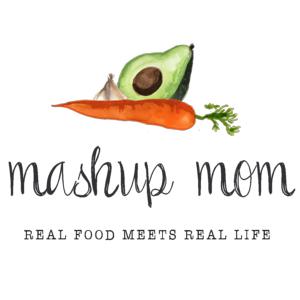 Your ALDI Shopping List (through 11/23)Dairy & refrigeratedHappy Farms 8 oz block mozzarella, $1.99 (Mon, Weds)
Priano shredded Parmesan, $1.99 (Sun, Weds, Thurs)
Priano five cheese tortellini 9 oz, $1.99 (Mon)
Bake House Creations refrigerated pie crust, $.99 (Weds)
Bake House Creations crescents, $1.49 (Thurs)GrocerySpecially Selected French baguette, $1.49 (Fri)
Priano pesto, $2.19 (Sun, Mon)
2 cans Happy Harvest fire roasted diced tomatoes, $1.78 (Fri)
8 oz can Happy Harvest tomato sauce, $.29 (Weds)
2 6 oz cans Happy Harvest tomato paste, $.78 (Weds, Fri)
Can Dakota’s Pride kidney beans, $.69 (Fri)
Can Dakota’s Pride Great Northern beans, $.69 (Fri)
4 oz can Pueblo Lindo chopped green chiles, $.75 (Fri)Meat6 oz Mama Cozzi’s pepperoni slices, $2.19 (Mon, Weds)
5 lbs boneless skinless chicken breast, $8.45 (Sun, Mon, Tues)
16 oz Appleton Farms bacon, $3.79 (Tues, Thurs)
10 lb Butterball turkey, $8.70 (Thurs, Fri)Produce1 lb Brussels sprouts, $1.99 (Thurs)
12 oz bag cranberries, $.99 (Thurs)
Pineapple, $1.19 (Sun)
2 lbs carrots, $1.29 (Tues, Thurs)
16 oz broccoli, $1.69 (Weds)
8 oz bag spinach, $1.39 (Mon)
Bag of garden salad, $1.19 (Mon)
1 lb asparagus, $2.89 (Sun)
8 oz mushrooms, $1.89 (Sun)
3 lbs yellow onions, $1.19 (Sun, Thurs, Fri)
3 heads garlic, $1.29 (Sun, Mon, Weds, Thurs, Fri)
2 large sweet potatoes, $1.18 (Thurs)
Pint grape tomatoes, $1.89 (Mon)Total: $60.30Note: The days(s) on the shopping list show which meal(s) an item will be used in. If you’re skipping a night, you can easily delete items you don’t need to purchase.ALDI Meal Plan week of 11/24/19 – Find the recipes at MashupMom.comALDI Meal Plan week of 11/24/19 – Find the recipes at MashupMom.comSundaySheet pan pesto chicken w/ asparagus & mushrooms, pineappleMondayPesto tortellini with chicken, spinach, & tomatoes, plus side saladTuesdayBacon wrapped chicken, glazed carrotsWednesdayHomemade pepperoni pizza pockets, garlic Parmesan roasted broccoliThursdayTurkey, homemade cranberry sauce, crescents, roasted Brussels sprouts, sweet potatoes, & baconFridayLeftover turkey chili, garlic breadSaturdayLeftovers – pizza night – eat out – or date night